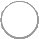 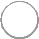 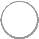 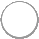 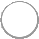 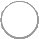 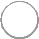 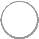 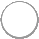 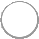 How reliable* is the organization?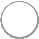 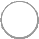 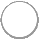 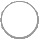 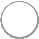 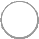 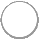 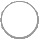 *Reliable: This organization is reliable in terms of following through on commitments.We have not worked with thisorganization	Not at all	A small amount	A fair amount	A great deal[Name of Org1] [Name of Org2] [Name of OrgN]How open to discussion* is the organization?*Open to Discussion: This organization is willing to engage in frank, open and civil discussion (especially when disagreement exists) and consider a variety of viewpoints and talk together (rather than at each other). You are able to communicate with this organization in an open, trusting manner.We have not worked with thisorganization	Not at all	A small amount	A fair amount	A great deal[Name of Org1] [Name of Org2] [Name of OrgN]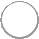 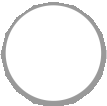 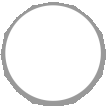 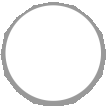 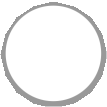 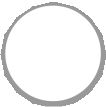 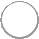 11. This museum/library helps community members gather together and build relationships.Neither Agree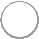 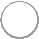 [Name of M/L1] [Name of M/L2] [Name of M/Ln]Strongly Disagree	Disagreeor Disagree	Agree	Strongly Agree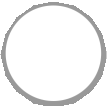 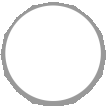 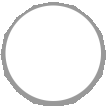 CCI Evaluation Survey for Local Partner Organizations (C1 and C2 Follow-up)[Note to reviewers of survey: All text within square brackets refers to information that will be pre-populated with project- specific information prior to survey administration.]This survey is part of a cross-grantee evaluation of the Community Catalyst Initiative (CCI), funded by the Institute for Museum and Library Services (IMLS). The evaluation is being led by ORS Impact, an independent consulting firm. You received this survey because you know the [project name] well.. Some of the questions ask for responses that represent all staff in your organization who are involved in the project. We encourage you to complete the survey along with them and/or to gather ideas from them.In all results summaries based on this survey, responses will not be linked with any identifying information, such as names of organizations. Only summaries of combined results will be shared outside of ORS Impact, including with IMLS, ABCD Institute, the ABCD site consultants who are providing support and coaching to grantees as part of this initiative, and other audiences who may be interested in the results. Identified information will be shared beyond ORS Impact only if it is required by law, based on a specific request.At the end of the survey, there is a place where you can enter comments about your experience of the project, explain any of your responses, or provide feedback on the survey.CCI Evaluation Survey for Local Partner Organizations (C1 and C2 Follow-up)1. Please indicate what your organization contributes to this project (choose as many as apply).FundingIn-Kind Resources (e.g., meeting space) Paid StaffVolunteers and Volunteer staffData Resources including data sets, collection and analysis Info/ FeedbackExpertise in a Specific Area/Topic Community ConnectionsFiscal Management (e.g. acting as fiscal agent) Facilitation/LeadershipAdvocacyIT/web resources (e.g. server space, web site development, social media) Other (please specify)CCI Evaluation Survey for Local Partner Organizations (C1 and C2 Follow-up)In this survey, this is what we mean when we refer to...Community members: residents, citizens, actors, members of resident or citizen associations within the community that are involved in [project name] planning or activities--does not include staff members of community organizationsCommunity-driven: based on what community members care aboutThe following questions ask you to describe your organization's relationship with the other organizations collaborating on this project, as identified by the CCI project team. Please provide a response for each organization except your own.How frequently does your organization work with this organization?Never, we have notworked with this		About once a		About every week organization	Once a year or less		quarter	About once a month		or more often[Name of Org1]	                                                                                                                   [Name of Org2]	                                                                                                                                                                 [Name of OrgN]	                                                                                                                   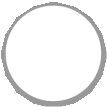 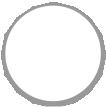 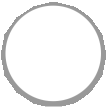 What best describes your organization's working relationship with this organization?Together with this We provide or receive	organization we co-We advise and/or receive  resources that contribute		design efforts and/or We do not currently work	advice from this	to efforts of this	implement co-designedwith this organization	organization	organization	efforts [Name of Org1]		 	 [Name of Org2]		 	 	 [Name of OrgN]		 	 To what extent does the organization share or support the vision of asset-focused, community-driven collaboration?We have not worked with thisorganization	Not at all	A small amount	A fair amount	A great deal [Name of Org1]	                                                                                                                   [Name of Org2]	                                                                                                                                                                [Name of OrgN]	                                                                                                                   CCI Evaluation Survey for Local Partner Organizations (C1 and C2 Follow-up)In this survey, this is what we mean when we refer to...Community members: residents, citizens, actors, members of resident or citizen associations within the community that are involved in [project name] planning or activities--does not include staff members of community organizationsCommunity-driven: based on what community members care aboutPlease indicate how much you agree with each statement in relation to each museums or libraries collaborating on this project, as identified by the CCI project team.This museum/library is a safe, open, and trusted organization.Neither AgreeStrongly Disagree	Disagree	or Disagree	Agree	Strongly Agree [Name of M/L1]	                                                                                                                   [Name of M/L2]	                                                                                                                                                                [Name of M/Ln]	                                                                                                                   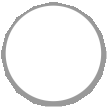 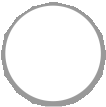 This museum/library engages the community in developing programs or other efforts in a way that feels truly welcoming of community members’ ideas.Neither AgreeStrongly Disagree	Disagree	or Disagree	Agree	Strongly Agree [Name of M/L1]	                                                                                                                   [Name of M/L2]	                                                                                                                                                                [Name of M/Ln]	                                                                                                                   This museum/library is an important resource in the community.Neither AgreeStrongly Disagree	Disagree	or Disagree	Agree	Strongly Agree [Name of M/L1]	                                                                                                                   [Name of M/L2]	                                                                                                                                                                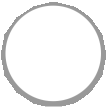 [Name of M/Ln]	                                                                                                                   This museum/library follows where community members lead in addressing important local issues.Neither AgreeStrongly Disagree	Disagree	or Disagree	Agree	Strongly Agree [Name of M/L1]	                                                                                                                   [Name of M/L2][Name of M/Ln]CCI Evaluation Survey for Local Partner Organizations (C1 and C2 Follow-up)In this survey, this is what we mean when we refer to...Community members: residents, citizens, actors, members of resident or citizen associations within the community that are involved in [project name] planning or activities--does not include staff members of community organizationsCommunity-driven: based on what community members care about. Did your organization…? Interact directly with community members, as part of this project?Make asset-focused, community-driven collaboration a part of other community change efforts?   Yes   No, but it is planning on doing this is the future    No, are there are no plans to do this is the future    Don't knowLocal entities are interested in investing in asset-based, community-driven collaboration, in the form of:Neither Agree orStrongly Disagree	Disagree	Disagree	Agree	Strongly Agree Funding (money)	                                                                                                                   Other resources (in-kindcontributions)Is there anything else you would like to share?